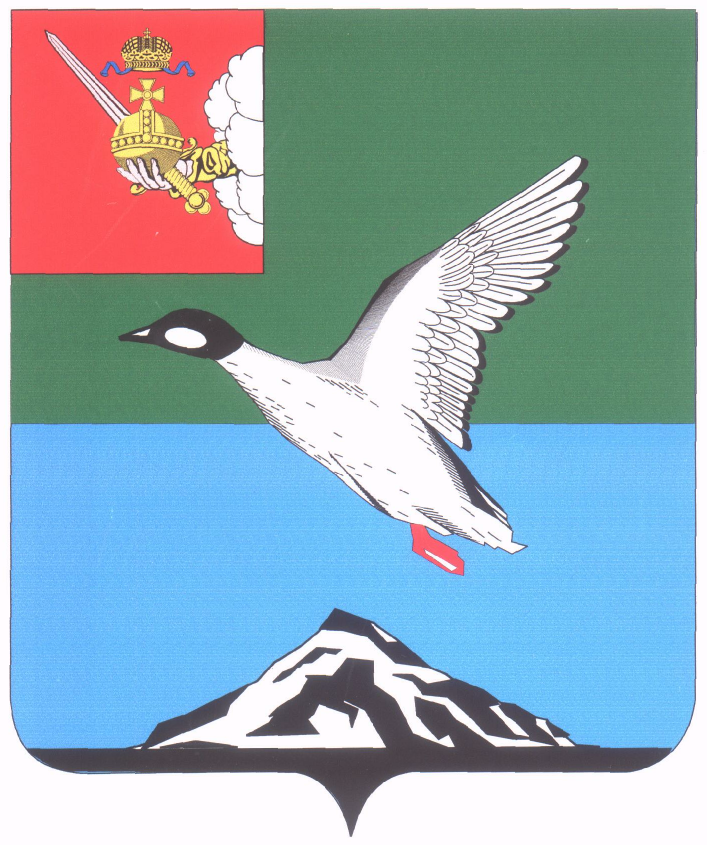 АДМИНИСТРАЦИЯ ЧЕРЕПОВЕЦКОГО МУНИЦИПАЛЬНОГО РАЙОНАП О С Т А Н О В Л Е Н И Еот 18.06.2019                                                                                                    № 951г. ЧереповецО внесении изменений в постановление администрации района от 10.10.2013 № 2606 «Об утверждении муниципальной программы«Развитие системы образования Череповецкого муниципального района на 2014-2021 годы»В соответствии со статьей 179 Бюджетного кодекса Российской Федерации и решениями Муниципального Собрания Череповецкого муниципального района от 28.02.2019 № 46 «О внесении изменений в решение Муниципального Собрания района от 14.12.2018 № 30 «О бюджете Череповецкого муниципального района на 2019 год и плановый период 2020 и 2021 годов», от 17.04.2019 № 55 «О внесении изменений в решение Муниципального Собрания района от 14.12.2018 № 30 «О бюджете Череповецкого муниципального района на 2019 год и плановый период 2020 и 2021 годов» и от 22.05.2019 № 66 «О внесении изменений в решение Муниципального Собрания района от 14.12.2018 № 30 «О бюджете Череповецкого муниципального района на 2019 год и плановый период 2020 и 2021 годов» ПОСТАНОВЛЯЮ:1. Внести в муниципальную программу «Развитие системы образования Череповецкого муниципального района на 2014-2021 годы», утвержденную постановлением администрации района от 10.10.2013 № 2606, следующие изменения: 1.1. в Программе: в паспорте строку «Объемы бюджетных ассигнований программы» изложить в следующей редакции: «                                                                                                                                         »;в разделе 4 цифры «4206235,9» и «630595,2» заменить цифрами «4218119,1» и «642478,4»  соответственно;приложения 1, 2 изложить в новой редакции согласно приложениям 
1, 2 к настоящему постановлению;приложение 3 изложить в новой редакции в части реализации мероприятий 2019 года согласно приложению 3 к настоящему постановлению;в подпрограмме 1:в паспорте «в строке «Объем бюджетных ассигнования 
подпрограммы 1»:цифры «2381060,5»  заменить цифрами «2390976,4»,цифры «340720,8»  заменить цифрами «350636,7»;в разделе 2   таблицу изложить в следующей редакции:«Объем бюджетных ассигнований подпрограммы 1, тыс. руб.                                                                                                                                          »;приложение 1 изложить в новой редакции согласно приложению 4
  к настоящему постановлению;1.3. в подпрограмме 2:в паспорте «в строке «Объем бюджетных ассигнования 
подпрограммы 2»:цифры «1498337,2»  заменить цифрами «1500056,3»;цифры «239388,3»  заменить цифрами «241107,4»;в разделе 2 таблицу изложить в следующей редакции:«Объем бюджетных ассигнований подпрограммы 2, тыс. руб.                                                                                                                                               »;приложение 1 изложить в новой редакции согласно приложению 5 к настоящему постановлению;в подпрограмме 3:в паспорте «в строке «Объем бюджетных ассигнования 
подпрограммы 3»:цифры «210043,6» заменить цифрами «210291,8»;цифры «33319,1» заменить цифрами «33567,3»;приложение 1 изложить в новой редакции согласно приложению 6  к настоящему постановлению.2. Контроль над  исполнением постановления возложить на заместителя главы района Прокофьева А.В..3. Постановление подлежит размещению на официальном сайте Череповецкого муниципального района в информационно-телекоммуникационной сети Интернет.Руководитель администрации района                          		      А.С. СергушевПриложение 1к постановлению администрации районаот 18.06.2019 № 951     «Приложение 1 к Программе  «Развитие системы образования Череповецкого муниципального районана 2014-2021 годы»Ресурсное обеспечение реализации Программы за счет средств бюджета района Приложение 2к постановлению администрации районаот 18.06.2019 № 951     «Приложение 2 к Программе «Развитие системы образования Череповецкого муниципального районана 2014-2021 годы»Прогнозная (справочная) оценка расходов федерального и областного бюджетов, бюджетов сельских поселений и средств из внебюджетных источников на реализацию целей Программы »Приложение 3 к постановлениюадминистрации района от 18.06.2019 № 951 «Приложение 4 к Программе«Развитие системы образования Череповецкого муниципального района на 2014-2021 годы»План реализации Программы на 2014 -2021 годы»Приложение 4 к постановлению администрации района от 18.06.2019 № 951«Приложение 1 к подпрограмме 1Ресурсное обеспечение и перечень мероприятий подпрограммы 1 Программы за счет средств бюджета района 2014-2015 годы2016-2021 годы»Приложение 5  к постановлению администрации района от 18.06.2019 № 951«Приложение 1 к подпрограмме 2Ресурсное обеспечение и перечень мероприятий подпрограммы 2 Программы за счет средств бюджетав 2014-2015 годыв 2016-2021 годы»Приложение 6  к постановлениюадминистрации района от 18.06.2019 № 951«Приложение 1 к подпрограмме 3Ресурсное обеспечение и перечень мероприятий подпрограммы 3 Программы за счет средств бюджета района в 2014-2015 годыв 2016-2021 годы                                                                                                                                                                                                              »Объемы бюджетных ассигнований программыОбщий объем финансирования Программы составляет 4 218 119,1 тыс. рублей, в том числе:  2014 год – 445 758,3 тыс. рублей;2015 год – 464 768,8 тыс. рублей;2016 год – 465 966,9 тыс. рублей;2017 год -  467 416,6 тыс. рублей;2018 год -  562 804,2 тыс. рублей;2019 год -  642 478,4 тыс. рублей;2020 год – 619 776,5 тыс. рублей. 2021 год -  549 150,1 тыс. рублейИсточникфинансированияСумма2014 годСумма2015 годСумма2016 годСумма2017годСумма2018 годСумма2019 годСумма2020 годСумма2021 годвсего                       272 968,80266 514,6265705,5274876,2329738,0  350636,7315821,5314715,1бюджет района 64286,1489931,288548,095017,7112680,398714,691884,991885,2областной бюджет                                 206764,76176583,4175317,5177936,8213517,2249517,0223084,4222829,9внебюджетные источники0,00,00,01700,01500,00,00,00,0федеральный бюджет1917,90,01840,0221,72040,52405,1852,20,0ИсточникфинансированияОбъем финансирования  по годамОбъем финансирования  по годамОбъем финансирования  по годамОбъем финансирования  по годамОбъем финансирования  по годамОбъем финансирования  по годамОбъем финансирования  по годамОбъем финансирования  по годамИсточникфинансирования20142015201620172018201920202021всего             153622,20155 709,5160642,4152700,8178106,2241107,4260113,2190593,2бюджет района 34103,248 728,551521,251334,660489,556002,953443,650662,8областной бюджет                                 118698,1106 981,0109121,2100666,2117221,7185104,5206669,6139930,4внебюджетные источники0,000,000,00700,000,000,000,000,00федеральный бюджет0,000,000,000,00395,00,000,000,00Ответственный исполнитель, соисполнители          Расходы (тыс. руб.), годыРасходы (тыс. руб.), годыРасходы (тыс. руб.), годыРасходы (тыс. руб.), годыРасходы (тыс. руб.), годыРасходы (тыс. руб.), годыРасходы (тыс. руб.), годыРасходы (тыс. руб.), годыОтветственный исполнитель, соисполнители          20142015201620172018201920202021всего                                              445758,3464768,8465966,9467416,6562804,2642478,4619776,5549150,1Управление образования администрации Череповецкого муниципального района445758,3464768,8465966,9467416,6560444,2593543,4550256,5549150,1администрация Череповецкого муниципального района0,00,00,00,02360,048935,069520,00,0Ответственный исполнитель, соисполнители Оценка расходов (тыс. руб.), годыОценка расходов (тыс. руб.), годыОценка расходов (тыс. руб.), годыОценка расходов (тыс. руб.), годыОценка расходов (тыс. руб.), годыОценка расходов (тыс. руб.), годыОценка расходов (тыс. руб.), годыОценка расходов (тыс. руб.), годыОтветственный исполнитель, соисполнители 20142015201620172018201920202021всего445758,3464768,8465967,0467416,6562804,2642478,4619776,5549150,1бюджет района 118431,9174037,3171831,9178736,9214915,4191950,0175816,0173035,5федеральный бюджет1917,90,001840,0221,72830,52405,1852,20,00областной бюджет                                 325408,5290731,5292295,1286018,0343558,3448123,3443108,3376114,6бюджеты сельских поселений  0,000,000,000,000,000,000,000,00внебюджетные источники 0,000,000,002440,01500,000,000,000,00Наименование подпрограммы, основного мероприятия, мероприятий, реализуемых в рамках основного мероприятия       Наименование подпрограммы, основного мероприятия, мероприятий, реализуемых в рамках основного мероприятия       Ответственныйисполнитель(Ф.И.О., должность)Ответственныйисполнитель(Ф.И.О., должность)СрокСрокОжидаемый непосредственный  результат(краткое описание)Финансирование (тыс. руб.)Наименование подпрограммы, основного мероприятия, мероприятий, реализуемых в рамках основного мероприятия       Наименование подпрограммы, основного мероприятия, мероприятий, реализуемых в рамках основного мероприятия       Ответственныйисполнитель(Ф.И.О., должность)Ответственныйисполнитель(Ф.И.О., должность)началареализацииокончанияреализацииОжидаемый непосредственный  результат(краткое описание)Финансирование (тыс. руб.)112234562019 год 2019 год 2019 год 2019 год 2019 год 2019 год 2019 год 2019 год 1. Подпрограмма «Модернизация системы общего образования на 2014-2021 годы»Управление образования администрации  Управление образования администрации   01.2019 01.201912.2019 350636,71.1. Укрепление материально-технической базы                                  Заместитель начальника УО Соколова Л.Н.Заместитель начальника УО Соколова Л.Н. 01.2019 01.201912.2019  Создание комфортных условий для осуществления образовательного процесса32574,01.1.1.Составление сметной, технической документации, экспертизаЗаместитель начальника УО Соколова Л.Н.Заместитель начальника УО Соколова Л.Н. 01.2019 01.201912.2019  Создание комфортных условий для осуществления образовательного процесса32574,01.1.2.Замена оконных блоков Заместитель начальника УО Соколова Л.Н.Заместитель начальника УО Соколова Л.Н. 01.2019 01.201912.2019  Создание комфортных условий для осуществления образовательного процесса32574,01.1.3.Ремонт кровлиЗаместитель начальника УО Соколова Л.Н.Заместитель начальника УО Соколова Л.Н. 01.2019 01.201912.2019  Создание комфортных условий для осуществления образовательного процесса32574,01.1.4.Создание в образовательных организациях, расположенных в сельской местности, условий для занятий физкультурой и спортом (ремонт спортзалов)Заместитель начальника УО Соколова Л.Н.Заместитель начальника УО Соколова Л.Н. 01.2019 01.201912.2019  Создание комфортных условий для осуществления образовательного процесса32574,01.1.5. Ремонт столовыхЗаместитель начальника УО Соколова Л.Н.Заместитель начальника УО Соколова Л.Н. 01.2019 01.201912.2019  Создание комфортных условий для осуществления образовательного процесса32574,01.1.6.Ремонт системы отопленияЗаместитель начальника УО Соколова Л.Н.Заместитель начальника УО Соколова Л.Н. 01.2019 01.201912.2019  Создание комфортных условий для осуществления образовательного процесса32574,01.1.7.Ремонт системы водоснабженияЗаместитель начальника УО Соколова Л.Н.Заместитель начальника УО Соколова Л.Н. 01.2019 01.201912.2019  Создание комфортных условий для осуществления образовательного процесса32574,01.1.8.Ремонт канализацииЗаместитель начальника УО Соколова Л.Н.Заместитель начальника УО Соколова Л.Н. 01.2019 01.201912.2019  Создание комфортных условий для осуществления образовательного процесса32574,01.1.9.Ремонт освещенияЗаместитель начальника УО Соколова Л.Н.Заместитель начальника УО Соколова Л.Н. 01.2019 01.201912.2019  Создание комфортных условий для осуществления образовательного процесса32574,01.1.10.Ремонт отмостки зданий и крылецЗаместитель начальника УО Соколова Л.Н.Заместитель начальника УО Соколова Л.Н. 01.2019 01.201912.2019  Создание комфортных условий для осуществления образовательного процесса32574,01.1.11.Ремонт для создания условий безбарьерной средыЗаместитель начальника УО Соколова Л.Н.Заместитель начальника УО Соколова Л.Н. 01.2019 01.201912.2019  Создание комфортных условий для осуществления образовательного процесса32574,01.1.12. Установка кабинок  в санузлахЗаместитель начальника УО Соколова Л.Н.Заместитель начальника УО Соколова Л.Н. 01.2019 01.201912.2019  Создание комфортных условий для осуществления образовательного процесса32574,01.1.13. Приобретение и изготовление мебелиЗаместитель начальника УО Соколова Л.Н.Заместитель начальника УО Соколова Л.Н. 01.2019 01.201912.2019 Создание комфортных условий для осуществления образовательного процесса32574,01.1.14. Восстановление, текущий ремонт ограждения территорииЗаместитель начальника УО Соколова Л.Н.Заместитель начальника УО Соколова Л.Н. 01.2019 01.201912.2019 Создание комфортных условий для осуществления образовательного процесса32574,01.1.15. Приобретение и установка  тахографов, глонасс, приборов видеорегистрацииЗаместитель начальника УО Соколова Л.Н.Заместитель начальника УО Соколова Л.Н. 01.2019 01.201912.2019 Создание безопасных условий для перевозки обучающихся32574,01.1.16. Приобретение технологического оборудования, посуды, инвентаря для столовойЗаместитель начальника УО Соколова Л.Н.Заместитель начальника УО Соколова Л.Н. 01.2019 01.201912.2019 Создание условий для питания детей в учреждениях образования32574,01.1.17. Приобретение материалов и оборудования для ремонта (линолеум, краска, стекло, сантехнические и электроматериалы и оборудование), прочего оборудования и инвентаряЗаместитель начальника УО Соколова Л.Н.Заместитель начальника УО Соколова Л.Н. 01.2019 01.201912.2019 Создание комфортных условий для осуществления образовательного процесса32574,01.1.18. Прочие ремонты и работы, не включенные в другие мероприятияЗаместитель начальника УО Соколова Л.Н.Заместитель начальника УО Соколова Л.Н. 01.2019 01.201912.2019 Создание комфортных условий для осуществления образовательного процесса32574,01.1.19. Капитальный ремонт  школЗаместитель начальника УО Соколова Л.Н.Заместитель начальника УО Соколова Л.Н. 01.2019 01.201912.2019 Создание комфортных условий для осуществления образовательного процесса32574,01.2. Мероприятия по комплексной безопасности, в том числе антитеррористическая защищенностьИнспектор УО Карлова Т.И.Инспектор УО Карлова Т.И. 01.2019 01.201912.2019 Создание безопасных условий нахождения детей в учреждениях образования260,81.2.1 Оснащение инженерно-техническими средствами охраныИнспектор УО Карлова Т.И.Инспектор УО Карлова Т.И. 01.2019 01.201912.2019 Создание безопасных условий нахождения детей в учреждениях образования260,81.3.  Мероприятия по охране трудаИнспектор УО Лобашова Т.Г.Инспектор УО Лобашова Т.Г. 01.2019 01.201912.2019 Соблюдение требований ОТ и ТБ0,01.3.1. Аттестация рабочих местИнспектор УО Лобашова Т.Г.Инспектор УО Лобашова Т.Г. 01.2019 01.201912.2019 Соблюдение требований ОТ и ТБ0,01.3.2. Обучение и проверка знаний по ОТ и ТБИнспектор УО Лобашова Т.Г.Инспектор УО Лобашова Т.Г. 01.2019 01.201912.2019 Соблюдение требований ОТ и ТБ0,01.4. Развитие кадрового потенциалаЗаместитель начальника УО Кашина О.Н.Заместитель начальника УО Кашина О.Н. 01.2019 01.201912.2019 Развитие кадрового потенциала0,01.4.1.Повышение квалификации педагогических и руководящих кадровЗаместитель начальника УО Кашина О.Н.Заместитель начальника УО Кашина О.Н. 01.2019 01.201912.2019 Развитие кадрового потенциала0,01.4.1.1. Курсы повышения квалификации педагогов и руководителей ОУ (обучение, проживание, суточные, проезд)Заместитель начальника УО Кашина О.Н.Заместитель начальника УО Кашина О.Н. 01.2019 01.201912.2019 Развитие кадрового потенциала0,01.4.1.2.  Подготовка менеджеров образованияЗаместитель начальника УО Кашина О.Н.Заместитель начальника УО Кашина О.Н. 01.2019 01.201912.2019 Развитие кадрового потенциала0,01.4.1.3. Подготовка и повышение квалификации в области информационных технологийЗаместитель начальника УО Кашина О.Н.Заместитель начальника УО Кашина О.Н. 01.2019 01.201912.2019 Развитие кадрового потенциала0,01.4.2.Издательская деятельностьЗаместитель начальника УО Кашина О.Н.Заместитель начальника УО Кашина О.Н. 01.2019 01.201912.2019 Развитие кадрового потенциала0,01.4.3.Организация выставокЗаместитель начальника УО Кашина О.Н.Заместитель начальника УО Кашина О.Н. 01.2019 01.201912.2019 Развитие кадрового потенциала0,01.4.4.Участие в областных конкурсах педагогического мастерстваЗаместитель начальника УО Кашина О.Н.Заместитель начальника УО Кашина О.Н. 01.2019 01.201912.2019 Развитие кадрового потенциала0,01.4.5.Организация районного конкурса педагогического мастерстваЗаместитель начальника УО Кашина О.Н.Заместитель начальника УО Кашина О.Н. 01.2019 01.201912.2019 Развитие кадрового потенциала0,01.4.6.Организация мероприятий, посвященных  профессиональному празднику «День учителя»Заместитель начальника УО Кашина О.Н.Заместитель начальника УО Кашина О.Н. 01.2019 01.201912.2019 Развитие кадрового потенциала0,01.4.7.Проведение районных педагогических конференций, совещанийЗаместитель начальника УО Кашина О.Н.Заместитель начальника УО Кашина О.Н. 01.2019 01.201912.2019 Развитие кадрового потенциала0,01.4.8.Проведение мастер-классов для педагогов, семинаровЗаместитель начальника УО Кашина О.Н.Заместитель начальника УО Кашина О.Н. 01.2019 01.201912.2019 Развитие кадрового потенциала0,01.4.9. Организация муниципального конкурса лучших педагогических работниковЗаместитель начальника УО Кашина О.Н.Заместитель начальника УО Кашина О.Н. 01.2019 01.201912.2019 Развитие кадрового потенциала0,01.5.Развитие информационно-коммуникационных технологийЗаместитель начальника УО  Соколова Л.Н.Заместитель начальника УО  Соколова Л.Н. 01.2019 01.201912.2019 Совершенствование образовательного процесса483,81.6. ЭнергосбережениеЗаместитель начальника УО  Соколова Л.Н.Заместитель начальника УО  Соколова Л.Н. 01.2019 01.201912.2019 Экономия энергоресурсов0,01.7. Обеспечение выполнения муниципального заданияРуководители ОУРуководители ОУ 01.2019 01.201912.2019 Обеспечение образовательного процесса303568,61.8. Социальная поддержкаМУ «Централизованная бухгалтерия»МУ «Централизованная бухгалтерия» 01.2019 01.201912.2019 Привлечение и закрепление работников сферы образования, повышение социальной защищенности864,01.8.1 Ежемесячная денежная компенсация педагогическим работникам за наем жилого помещения, занимаемого по договору найма в частном жилищном фонде, в размере, не превышающем 5000 рублейМУ «Централизованная бухгалтерия»МУ «Централизованная бухгалтерия» 01.2019 01.201912.2019 Привлечение и закрепление работников сферы образования, повышение социальной защищенности840,01.8.2.Частичная компенсация затрат на проездМУ «Централизованная бухгалтерия»МУ «Централизованная бухгалтерия» 01.2019 01.201912.2019 Привлечение и закрепление работников сферы образования, повышение социальной защищенности24,01.9. Содержание детей с ограниченными возможностями здоровьяРуководители ОУРуководители ОУ 01.2019 01.201912.2019 Обеспечение сбалансированного питания3336,01.10. Организация льготного питания школьниковРуководители ОУРуководители ОУ 01.2019 01.201912.2019 Обеспечение сбалансированного питания6207,01.11. Создание в общеобразовательных организациях условий для получения детьми-инвалидами качественного образования Заместитель начальника УО Соколова Л.Н.Заместитель начальника УО Соколова Л.Н. 01.2019 01.201912.2019 Создание условий для получения качественного образования детей -инвалидов0,01.12. Летний отдых детей-сиротРуководители ОУРуководители ОУ0,01.13.Грантовая поддержка, в том числеРуководители ОУРуководители ОУ 01.2019 01.201912.2019 Обеспечение образовательного процесса0,01.14. Приобретение учебниковинспектор УО      Карлова Т.И.инспектор УО      Карлова Т.И. 01.2019 01.201912.2019 Обеспечение образовательного процесса3342,52. Подпрограмма «Развитие системы дошкольного образования на 2014-2021 годы»Главный инспектор УО Петрова Н.Ю.Главный инспектор УО Петрова Н.Ю.241107,42.1.Укрепление материально-технической базыЗаместитель начальника УО       Соколова Л.НЗаместитель начальника УО       Соколова Л.Н 01.2019 01.201912.2019  Создание комфортных условий для осуществления образовательного процесса1305,72.1.1.Составление сметной документации, экспертиза, изготовление иной технической документацииЗаместитель начальника УО       Соколова Л.НЗаместитель начальника УО       Соколова Л.Н 01.2019 01.201912.2019  Создание комфортных условий для осуществления образовательного процесса1305,72.1.2.Замена оконных блоков Заместитель начальника УО       Соколова Л.НЗаместитель начальника УО       Соколова Л.Н 01.2019 01.201912.2019  Создание комфортных условий для осуществления образовательного процесса1305,72.1.3.Ремонт кровлиЗаместитель начальника УО       Соколова Л.НЗаместитель начальника УО       Соколова Л.Н 01.2019 01.201912.2019  Создание комфортных условий для осуществления образовательного процесса1305,72.1.4.Ремонт помещенийЗаместитель начальника УО       Соколова Л.НЗаместитель начальника УО       Соколова Л.Н 01.2019 01.201912.2019  Создание комфортных условий для осуществления образовательного процесса1305,72.1.5.Ремонт пищеблоков, прачечныхЗаместитель начальника УО       Соколова Л.НЗаместитель начальника УО       Соколова Л.Н 01.2019 01.201912.2019  Создание комфортных условий для осуществления образовательного процесса1305,72.1.6.Ремонт системы отопленияЗаместитель начальника УО       Соколова Л.НЗаместитель начальника УО       Соколова Л.Н 01.2019 01.201912.2019  Создание комфортных условий для осуществления образовательного процесса1305,72.1.7.Ремонт системы водоснабженияЗаместитель начальника УО       Соколова Л.НЗаместитель начальника УО       Соколова Л.Н 01.2019 01.201912.2019  Создание комфортных условий для осуществления образовательного процесса1305,72.1.8.Ремонт канализацииЗаместитель начальника УО       Соколова Л.НЗаместитель начальника УО       Соколова Л.Н 01.2019 01.201912.2019  Создание комфортных условий для осуществления образовательного процесса1305,72.1.9.Ремонт освещенияЗаместитель начальника УО       Соколова Л.НЗаместитель начальника УО       Соколова Л.Н 01.2019 01.201912.2019  Создание комфортных условий для осуществления образовательного процесса1305,72.1.10.Ремонт отмостков зданий и крылецЗаместитель начальника УО       Соколова Л.НЗаместитель начальника УО       Соколова Л.Н 01.2019 01.201912.2019  Создание комфортных условий для осуществления образовательного процесса1305,72.1.11. Ограждение радиаторов отопленияЗаместитель начальника УО       Соколова Л.НЗаместитель начальника УО       Соколова Л.Н 01.2019 01.201912.2019  Создание комфортных условий для осуществления образовательного процесса1305,72.1.12. Прочие ремонты, не включенные в другие мероприятияЗаместитель начальника УО       Соколова Л.НЗаместитель начальника УО       Соколова Л.Н 01.2019 01.201912.2019  Создание комфортных условий для осуществления образовательного процесса1305,72.1.13. Приобретение оборудования, мебели, материалов и прочего инвентаряЗаместитель начальника УО       Соколова Л.НЗаместитель начальника УО       Соколова Л.Н 01.2019 01.201912.2019  Создание комфортных условий для осуществления образовательного процесса1305,72.2. Мероприятия по комплексной безопасности, в том числе антитеррористическая защищенностьИнспектор УО   Карлова Т.И.Инспектор УО   Карлова Т.И. 01.2019 01.201912.2019 Создание безопасных условий нахождения детей в учреждениях образования558,92.2.1. Оснащение инженерно-техническими средствами охраныИнспектор УО   Карлова Т.И.Инспектор УО   Карлова Т.И. 01.2019 01.201912.2019 Создание безопасных условий нахождения детей в учреждениях образования558,92.3.Мероприятия по охране трудаИнспектор УО   Лобашова Т.Г.Инспектор УО   Лобашова Т.Г. 01.2019 01.201912.2019 Соблюдение требований ОТ и ТБ0,02.3.1.Аттестация рабочих местИнспектор УО   Лобашова Т.Г.Инспектор УО   Лобашова Т.Г. 01.2019 01.201912.2019 Соблюдение требований ОТ и ТБ0,02.3.2. Обучение и проверка знаний по ОТ и ТБИнспектор УО   Лобашова Т.Г.Инспектор УО   Лобашова Т.Г. 01.2019 01.201912.2019 Соблюдение требований ОТ и ТБ0,02.4.ЭнергосбережениеЗаместитель начальника УО   Соколова Л.Н.Заместитель начальника УО   Соколова Л.Н. 01.2019 01.201912.2019 Экономия энергоресурсов0,02.5. Развитие информационно-коммуникационных технологийГлавный инспектор УО Петрова Н.Ю.Главный инспектор УО Петрова Н.Ю. 01.2019 01.201912.2019 Создание условий единой информационной образовательной среды308,42.6. Развитие кадрового потенциалаГлавный инспектор УО Петрова Н.Ю.Главный инспектор УО Петрова Н.Ю. 01.2019 01.201912.2019 Развитие кадрового потенциала0,02.6.1.Повышение квалификации педагогических и руководящих кадров (обучение, проживание, суточные, проезд)Главный инспектор УО Петрова Н.Ю.Главный инспектор УО Петрова Н.Ю. 01.2019 01.201912.2019 Развитие кадрового потенциала0,02.6.2.Подготовка и повышение квалификации в области информационных технологийГлавный инспектор УО Петрова Н.Ю.Главный инспектор УО Петрова Н.Ю. 01.2019 01.201912.2019 Развитие кадрового потенциала0,02.6.3. Организация районного конкурса педагогического мастерстваГлавный инспектор УО Петрова Н.Ю.Главный инспектор УО Петрова Н.Ю. 01.2019 01.201912.2019 Развитие кадрового потенциала0,02.7. Обеспечение выполнения муниципального заданияРуководители ОУРуководители ОУ 01.2019 01.201912.2019 Обеспечение образовательного процесса187002,42.8. Социальная поддержкаМУ «Централизованная бухгалтерия»МУ «Централизованная бухгалтерия» 01.2019 01.201912.2019 Привлечение и закрепление работников сферы образования, повышение социальной защищенности0,02.8.1. Ежемесячная денежная компенсация педагогическим работникам за наем жилого помещения, занимаемого по договору найма в частном жилищном фонде, в размере, не превышающем 5000 рублейМУ «Централизованная бухгалтерия»МУ «Централизованная бухгалтерия» 01.2019 01.201912.2019 Привлечение и закрепление работников сферы образования, повышение социальной защищенности0,02.8.2. Частичная компенсация затрат на проездРуководители ОУРуководители ОУ 01.2019 01.201912.2019 Привлечение и закрепление работников сферы образования, повышение социальной защищенности0,02.9. Содержание детей с ограниченными возможностями здоровьяМУ «Централизованная бухгалтерия»Главный инспектор УО Петрова Н.Ю.МУ «Централизованная бухгалтерия»Главный инспектор УО Петрова Н.Ю. 01.2019 01.201912.2019 Обеспечение сбалансированного питания2997,02.10. Изготовление и установка теневых навесов.Руководитель управления строительства и ЖКХ администрации районаРуководитель управления строительства и ЖКХ администрации района 01.2019 01.201912.2019 Создание условий для качественного образования дошкольников2.11.Открытие новых групп.Руководитель управления строительства и ЖКХ администрации районаРуководитель управления строительства и ЖКХ администрации района01.201901.201903.2019Создание условий для качественного образования дошкольников0,02.12.Приобретение оборудования и материалов.Руководитель управления строительства и ЖКХ администрации районаРуководитель управления строительства и ЖКХ администрации района 02.2019 02.201912.2019 Создание условий для качественного образования дошкольников0,02.13.Строительство детского сада в п. Суда. 1 этап. Разработка проектно-сметной документации2 этап Строительство детского сада48935,02.14. Создание в  дошкольных образовательных организациях условий для получения детьми-инвалидами качественного образованияЗаместитель начальника УО Соколова Л.Н.Заместитель начальника УО Соколова Л.Н. 01.2019 01.201912.2019 Создание условий для качественного образования детей-инвалидов0,03. Подпрограмма «Развитие системы дополнительного образования на 2014-2021 годы»Инспектор УО Лобашова Т.Г.Инспектор УО Лобашова Т.Г. 01.2019 01.201912.2019 Развитие системы дополнительного образования33567,33.1. Укрепление материально-технической базы 01.2019 01.201912.2019  Создание комфортных условий для осуществления образовательного процесса146,03.1.1.Составление сметной документации, экспертиза 01.2019 01.201912.2019  Создание комфортных условий для осуществления образовательного процесса146,03.1.2.Замена оконных блоков (текущий ремонт) 01.2019 01.201912.2019  Создание комфортных условий для осуществления образовательного процесса146,03.1.3.Ремонт кровли 01.2019 01.201912.2019  Создание комфортных условий для осуществления образовательного процесса146,03.1.4.Ремонт системы отопления 01.2019 01.201912.2019  Создание комфортных условий для осуществления образовательного процесса146,03.1.5.Ремонт системы водоснабжения 01.2019 01.201912.2019  Создание комфортных условий для осуществления образовательного процесса146,03.1.6.Ремонт канализации 01.2019 01.201912.2019  Создание комфортных условий для осуществления образовательного процесса146,03.1.7.Ремонт освещения 01.2019 01.201912.2019  Создание комфортных условий для осуществления образовательного процесса146,03.1.8.Ремонт отмостки зданий и крылец 01.2019 01.201912.2019  Создание комфортных условий для осуществления образовательного процесса146,03.1.9. Прочие ремонты, не включенные в другие мероприятия 01.2019 01.201912.2019  Создание комфортных условий для осуществления образовательного процесса146,03.1.10. Приобретение и установка  тахографов, глонасс, приборов видеорегистрации 01.2019 01.201912.2019 Создание безопасных условий нахождения детей 146,03.1.11. Приобретение оборудования, нотной литературы, мебели, материалов, музыкальных инструментов, наглядных пособий и прочего инвентаря 01.2019 01.201912.2019 Создание комфортных условий для осуществления образовательного процесса146,03.2. Мероприятия по комплексной безопасности, в том числе антитеррористическая защищенностьИнспектор Карлова Т.И.Инспектор Карлова Т.И. 01.2019 01.201912.2019 Создание безопасных условий нахождения детей в учреждениях образования149,03.2.1. Оснащение инженерно-техническими средствами охраныИнспектор Карлова Т.И.Инспектор Карлова Т.И. 01.2019 01.201912.2019 Создание безопасных условий нахождения детей в учреждениях образования149,03.3. Мероприятия по охране трудаИнспектор УО Лобашова Т.Г.Инспектор УО Лобашова Т.Г. 01.2019 01.201912.2019 Соблюдение требований ОТ и ТБ0,03.4. Развитие кадрового потенциалаИнспектор УО Лобашова Т.Г.Инспектор УО Лобашова Т.Г. 01.2019 01.201912.2019 Развитие кадрового потенциала0,03.4.1.Проведение районных конкурсов среди педагогов дополнительного образования, мастер-классов, семинаров, обобщение опыта.Инспектор УО Лобашова Т.Г.Инспектор УО Лобашова Т.Г. 01.2019 01.201912.2019 Развитие кадрового потенциала0,03.4.2.Курсовая подготовка педагогов и руководителей (обучение, проживание, суточные, проезд)Инспектор УО Лобашова Т.Г.Инспектор УО Лобашова Т.Г. 01.2019 01.201912.2019 Развитие кадрового потенциала0,03.4.3. Организация районного конкурса педагогического мастерстваИнспектор УО Лобашова Т.Г.Инспектор УО Лобашова Т.Г. 01.2019 01.201912.2019 Развитие кадрового потенциала0,03.5. Развитие информационно-коммуникационных технологийИнспектор УО    Лобашова Т.Г.Инспектор УО    Лобашова Т.Г. 01.2019 01.201912.2019 Создание условий единой информационной образовательной среды102,23.5.1.Приобретение оргтехникиИнспектор УО    Лобашова Т.Г.Инспектор УО    Лобашова Т.Г. 01.2019 01.201912.2019 Создание условий единой информационной образовательной среды102,23.5.2.Приобретение лицензионного ПОИнспектор УО    Лобашова Т.Г.Инспектор УО    Лобашова Т.Г. 01.2019 01.201912.2019 Создание условий единой информационной образовательной среды102,23.5.3.Приобретение расходных материалов и комплектующих к оргтехникеИнспектор УО    Лобашова Т.Г.Инспектор УО    Лобашова Т.Г. 01.2019 01.201912.2019 Создание условий единой информационной образовательной среды102,23.5.4.Приобретение, замена ЭЦПИнспектор УО    Лобашова Т.Г.Инспектор УО    Лобашова Т.Г. 01.2019 01.201912.2019 Создание условий единой информационной образовательной среды102,23.6. ЭнергосбережениеЗаместитель начальника УО   Соколова Л.Н.Заместитель начальника УО   Соколова Л.Н. 01.2019 01.201912.2019 0,03.7. Обеспечение выполнения муниципального заданияРуководители ОУРуководители ОУ 01.2019 01.201912.2019 Обеспечение образовательного процесса28105,7 3.8. Социальная поддержкаМУ «Централизованная бухгалтерия»МУ «Централизованная бухгалтерия» 01.2019 01.201912.2019 Привлечение и закрепление работников сферы образования, повышение социальной защищенности0,03.8.1.Ежемесячная денежная выплата, работающим в муниципальных образовательных учреждениях и проживающих в близлежащих городахМУ «Централизованная бухгалтерия»МУ «Централизованная бухгалтерия» 01.2019 01.201912.2019 Привлечение и закрепление работников сферы образования, повышение социальной защищенности0,03.8.2. Частичная компенсация затрат на проездМУ «Централизованная бухгалтерия»МУ «Централизованная бухгалтерия» 01.2019 01.201912.2019 Привлечение и закрепление работников сферы образования, повышение социальной защищенности0,03.9. Повышение доступности дополнительного образованияИнспектор УО    Лобашова Т.Г.Инспектор УО    Лобашова Т.Г. 01.2019 01.201912.2019 Совершенствование доступности дополнительного образования0,03.10.Организация взаимодействия и сотрудничества с общеобразовательными школами по внедрению программ дополнительного образования в рамках реализации новых учебных плановИнспектор УО    Лобашова Т.Г.Инспектор УО    Лобашова Т.Г. 01.2019 01.201912.2019 Совершенствование доступности дополнительного образования0,03.11.Совершенствование механизма привлечения внебюджетных средствИнспектор УО Лобашова Т.Г.Инспектор УО Лобашова Т.Г. 01.2019 01.201912.2019 Совершенствование доступности дополнительного образования0,03.12. Создание в организациях дополнительного образования детей условий для получения детьми-инвалидами качественного образования, включающих создание архитектурной доступности и оснащение оборудованием, в том числе приобретение специального учебного, реабилитационного, компьютерного оборудования, оснащение кабинетов педагога-психолога, учителя-логопеда и учителя-дефектолога, кабинета психологической разгрузки (сенсорной комнаты) Заместитель начальника УО      Соколова Л.Н.Заместитель начальника УО      Соколова Л.Н. 01.2019 01.201912.2019 Совершенствование доступности дополнительного образования0,03.13.Создание условий для функционирования и обеспечения системы персонифицированного финансирования дополнительного образования детейИнспектор УО Лобашова Т.Г.Инспектор УО Лобашова Т.Г. 01.2019 01.201912.2019 Создание равных возможностей для получения качественного дополнительного образования детей5064,44. Подпрограмма «Одаренные дети на 2014-2021 годы»Инспектор УО Лобашова Т.Г.Инспектор УО Лобашова Т.Г. 01.2019 01.201912.2019 Создание и развитие творческой среды для выявления одаренных и талантливых детей в различных областях деятельности, освоения обучающимися общеобразовательных школ и воспитанниками учреждений дополнительного образования детей духовных и культурных ценностей, формирования творческой, социальной активности, готовности к профессиональному самоопределению через организацию массовых мероприятий105,04.1.Организация и проведение районных мероприятий с обучающимисяИнспектор УО Лобашова Т.Г.Инспектор УО Лобашова Т.Г. 01.2019 01.201912.2019 Создание и развитие творческой среды для выявления одаренных и талантливых детей в различных областях деятельности, освоения обучающимися общеобразовательных школ и воспитанниками учреждений дополнительного образования детей духовных и культурных ценностей, формирования творческой, социальной активности, готовности к профессиональному самоопределению через организацию массовых мероприятий75,04.1.1. Проведение  муниципального этапа Всероссийской олимпиады школьников, участие в региональном этапеИнспектор УО Лобашова Т.Г.Инспектор УО Лобашова Т.Г. 01.2019 01.201912.2019 Создание и развитие творческой среды для выявления одаренных и талантливых детей в различных областях деятельности, освоения обучающимися общеобразовательных школ и воспитанниками учреждений дополнительного образования детей духовных и культурных ценностей, формирования творческой, социальной активности, готовности к профессиональному самоопределению через организацию массовых мероприятий75,04.1.2. Конкурс "Лучший ученик"Инспектор УО Лобашова Т.Г.Инспектор УО Лобашова Т.Г. 01.2019 01.201912.2019 Создание и развитие творческой среды для выявления одаренных и талантливых детей в различных областях деятельности, освоения обучающимися общеобразовательных школ и воспитанниками учреждений дополнительного образования детей духовных и культурных ценностей, формирования творческой, социальной активности, готовности к профессиональному самоопределению через организацию массовых мероприятий75,04.1.3. Прием медалистов         Инспектор УО Лобашова Т.Г.Инспектор УО Лобашова Т.Г. 01.2019 01.201912.2019 Создание и развитие творческой среды для выявления одаренных и талантливых детей в различных областях деятельности, освоения обучающимися общеобразовательных школ и воспитанниками учреждений дополнительного образования детей духовных и культурных ценностей, формирования творческой, социальной активности, готовности к профессиональному самоопределению через организацию массовых мероприятий75,04.1.4. Конкурс "Лучший класс"                Инспектор УО Лобашова Т.Г.Инспектор УО Лобашова Т.Г. 01.2019 01.201912.2019 Создание и развитие творческой среды для выявления одаренных и талантливых детей в различных областях деятельности, освоения обучающимися общеобразовательных школ и воспитанниками учреждений дополнительного образования детей духовных и культурных ценностей, формирования творческой, социальной активности, готовности к профессиональному самоопределению через организацию массовых мероприятий75,04.1.5. Краеведческая конференция "Мир через культуру"Инспектор УО Лобашова Т.Г.Инспектор УО Лобашова Т.Г. 01.2019 01.201912.2019 Создание и развитие творческой среды для выявления одаренных и талантливых детей в различных областях деятельности, освоения обучающимися общеобразовательных школ и воспитанниками учреждений дополнительного образования детей духовных и культурных ценностей, формирования творческой, социальной активности, готовности к профессиональному самоопределению через организацию массовых мероприятий75,04.1.6. Фестиваль детского творчества "ЛАД"Инспектор УО Лобашова Т.Г.Инспектор УО Лобашова Т.Г. 01.2019 01.201912.2019 Создание и развитие творческой среды для выявления одаренных и талантливых детей в различных областях деятельности, освоения обучающимися общеобразовательных школ и воспитанниками учреждений дополнительного образования детей духовных и культурных ценностей, формирования творческой, социальной активности, готовности к профессиональному самоопределению через организацию массовых мероприятий75,04.1.7. Литературно-художественный фестивальИнспектор УО Лобашова Т.Г.Инспектор УО Лобашова Т.Г. 01.2019 01.201912.2019 Создание и развитие творческой среды для выявления одаренных и талантливых детей в различных областях деятельности, освоения обучающимися общеобразовательных школ и воспитанниками учреждений дополнительного образования детей духовных и культурных ценностей, формирования творческой, социальной активности, готовности к профессиональному самоопределению через организацию массовых мероприятий75,04.1.8. Комплексная спартакиада школьниковИнспектор УО Лобашова Т.Г.Инспектор УО Лобашова Т.Г. 01.2019 01.201912.2019 Создание и развитие творческой среды для выявления одаренных и талантливых детей в различных областях деятельности, освоения обучающимися общеобразовательных школ и воспитанниками учреждений дополнительного образования детей духовных и культурных ценностей, формирования творческой, социальной активности, готовности к профессиональному самоопределению через организацию массовых мероприятий75,04.1.9. Оборонно-спортивная игра "Богатыри"Инспектор УО Лобашова Т.Г.Инспектор УО Лобашова Т.Г. 01.2019 01.201912.2019 Создание и развитие творческой среды для выявления одаренных и талантливых детей в различных областях деятельности, освоения обучающимися общеобразовательных школ и воспитанниками учреждений дополнительного образования детей духовных и культурных ценностей, формирования творческой, социальной активности, готовности к профессиональному самоопределению через организацию массовых мероприятий75,04.1.10. Соревнования "Школа безопасности"Инспектор УО Лобашова Т.Г.Инспектор УО Лобашова Т.Г. 01.2019 01.201912.2019 Создание и развитие творческой среды для выявления одаренных и талантливых детей в различных областях деятельности, освоения обучающимися общеобразовательных школ и воспитанниками учреждений дополнительного образования детей духовных и культурных ценностей, формирования творческой, социальной активности, готовности к профессиональному самоопределению через организацию массовых мероприятий75,04.1.11. Соревнования "Президентские состязания"Инспектор УО Лобашова Т.Г.Инспектор УО Лобашова Т.Г. 01.2019 01.201912.2019 Создание и развитие творческой среды для выявления одаренных и талантливых детей в различных областях деятельности, освоения обучающимися общеобразовательных школ и воспитанниками учреждений дополнительного образования детей духовных и культурных ценностей, формирования творческой, социальной активности, готовности к профессиональному самоопределению через организацию массовых мероприятий75,04.1.12. Фестиваль "Безопасное колесо"Инспектор УО Лобашова Т.Г.Инспектор УО Лобашова Т.Г. 01.2019 01.201912.2019 Создание и развитие творческой среды для выявления одаренных и талантливых детей в различных областях деятельности, освоения обучающимися общеобразовательных школ и воспитанниками учреждений дополнительного образования детей духовных и культурных ценностей, формирования творческой, социальной активности, готовности к профессиональному самоопределению через организацию массовых мероприятий75,04.1.13. Творческий конкурс антинаркотической направленностиИнспектор УО Лобашова Т.Г.Инспектор УО Лобашова Т.Г. 01.2019 01.201912.2019 Создание и развитие творческой среды для выявления одаренных и талантливых детей в различных областях деятельности, освоения обучающимися общеобразовательных школ и воспитанниками учреждений дополнительного образования детей духовных и культурных ценностей, формирования творческой, социальной активности, готовности к профессиональному самоопределению через организацию массовых мероприятий75,04.1.13. Иные конкурсы районного значенияИнспектор УО Лобашова Т.Г.Инспектор УО Лобашова Т.Г. 01.2019 01.201912.2019 Создание и развитие творческой среды для выявления одаренных и талантливых детей в различных областях деятельности, освоения обучающимися общеобразовательных школ и воспитанниками учреждений дополнительного образования детей духовных и культурных ценностей, формирования творческой, социальной активности, готовности к профессиональному самоопределению через организацию массовых мероприятий75,04.2. Участие обучающихся в областных мероприятияхИнспектор УО Лобашова Т.Г.Инспектор УО Лобашова Т.Г. 01.2019 01.201912.2019 Создание и развитие творческой среды для выявления одаренных и талантливых детей в различных областях деятельности, освоения обучающимися общеобразовательных школ и воспитанниками учреждений дополнительного образования детей духовных и культурных ценностей, формирования творческой, социальной активности, готовности к профессиональному самоопределению через организацию массовых мероприятий30,04.2.1. Областной конкурс исследовательских работ «Первое открытие»Инспектор УО Лобашова Т.Г.Инспектор УО Лобашова Т.Г. 01.2019 01.201912.2019 Создание и развитие творческой среды для выявления одаренных и талантливых детей в различных областях деятельности, освоения обучающимися общеобразовательных школ и воспитанниками учреждений дополнительного образования детей духовных и культурных ценностей, формирования творческой, социальной активности, готовности к профессиональному самоопределению через организацию массовых мероприятий30,04.2.2. Областная краеведческая конференция «Первые шаги в науку»Инспектор УО Лобашова Т.Г.Инспектор УО Лобашова Т.Г. 01.2019 01.201912.2019 Создание и развитие творческой среды для выявления одаренных и талантливых детей в различных областях деятельности, освоения обучающимися общеобразовательных школ и воспитанниками учреждений дополнительного образования детей духовных и культурных ценностей, формирования творческой, социальной активности, готовности к профессиональному самоопределению через организацию массовых мероприятий30,04.2.3. Межрегиональная олимпиада по научному краеведению «Мир через культуру»Инспектор УО Лобашова Т.Г.Инспектор УО Лобашова Т.Г. 01.2019 01.201912.2019 Создание и развитие творческой среды для выявления одаренных и талантливых детей в различных областях деятельности, освоения обучающимися общеобразовательных школ и воспитанниками учреждений дополнительного образования детей духовных и культурных ценностей, формирования творческой, социальной активности, готовности к профессиональному самоопределению через организацию массовых мероприятий30,04.2.4. Областной этап фестиваля «Безопасное колесо»Инспектор УО Лобашова Т.Г.Инспектор УО Лобашова Т.Г. 01.2019 01.201912.2019 Создание и развитие творческой среды для выявления одаренных и талантливых детей в различных областях деятельности, освоения обучающимися общеобразовательных школ и воспитанниками учреждений дополнительного образования детей духовных и культурных ценностей, формирования творческой, социальной активности, готовности к профессиональному самоопределению через организацию массовых мероприятий30,04.2.5. Областной финал военно-спортивной игры «Зарница»Инспектор УО Лобашова Т.Г.Инспектор УО Лобашова Т.Г. 01.2019 01.201912.2019 Создание и развитие творческой среды для выявления одаренных и талантливых детей в различных областях деятельности, освоения обучающимися общеобразовательных школ и воспитанниками учреждений дополнительного образования детей духовных и культурных ценностей, формирования творческой, социальной активности, готовности к профессиональному самоопределению через организацию массовых мероприятий30,04.2.6. Областной этап соревнований «Школа безопасности»Инспектор УО Лобашова Т.Г.Инспектор УО Лобашова Т.Г. 01.2019 01.201912.2019 Создание и развитие творческой среды для выявления одаренных и талантливых детей в различных областях деятельности, освоения обучающимися общеобразовательных школ и воспитанниками учреждений дополнительного образования детей духовных и культурных ценностей, формирования творческой, социальной активности, готовности к профессиональному самоопределению через организацию массовых мероприятий30,04.2.7. Областная акция «Я – гражданин РФ»Инспектор УО Лобашова Т.Г.Инспектор УО Лобашова Т.Г. 01.2019 01.201912.2019 Создание и развитие творческой среды для выявления одаренных и талантливых детей в различных областях деятельности, освоения обучающимися общеобразовательных школ и воспитанниками учреждений дополнительного образования детей духовных и культурных ценностей, формирования творческой, социальной активности, готовности к профессиональному самоопределению через организацию массовых мероприятий30,04.2.8. Иные конкурсы областного уровняИнспектор УО Лобашова Т.Г.Инспектор УО Лобашова Т.Г. 01.2019 01.201912.2019 Создание и развитие творческой среды для выявления одаренных и талантливых детей в различных областях деятельности, освоения обучающимися общеобразовательных школ и воспитанниками учреждений дополнительного образования детей духовных и культурных ценностей, формирования творческой, социальной активности, готовности к профессиональному самоопределению через организацию массовых мероприятий30,04.3. Участие обучающихся в очных межрегиональных, всероссийских и международных мероприятияхИнспектор УО Лобашова Т.Г.Инспектор УО Лобашова Т.Г. 01.2019 01.201912.2019 Создание и развитие творческой среды для выявления одаренных и талантливых детей в различных областях деятельности, освоения обучающимися общеобразовательных школ и воспитанниками учреждений дополнительного образования детей духовных и культурных ценностей, формирования творческой, социальной активности, готовности к профессиональному самоопределению через организацию массовых мероприятий0,05. Подпрограмма  «Обеспечение реализации муниципальной программы «Развитие системы образования Череповецкого муниципального района на 2014-2021 годы»Начальник УОЗамятин А.С.,заместитель руководителя  МУ «Централизованная бухгалтерия»Виноградова О.Л.Начальник УОЗамятин А.С.,заместитель руководителя  МУ «Централизованная бухгалтерия»Виноградова О.Л. 01.2019 01.201912.2019 17062,05.1. Обеспечение деятельности управления образования администрации района, как ответственного исполнителя муниципальной программы.Начальник УОЗамятин А.С.,заместитель руководителя  МУ «Централизованная бухгалтерия»Виноградова О.ЛНачальник УОЗамятин А.С.,заместитель руководителя  МУ «Централизованная бухгалтерия»Виноградова О.Л 01.2019 01.201912.2019 Обеспечение деятельности управления образования администрации района, как ответственного исполнителя муниципальной программы6944,05.2. Обеспечение проведения социально значимых мероприятий в области образованияЗаместитель руководителя  МУ «Централизованная бухгалтерия»Виноградова О.Л.Заместитель руководителя  МУ «Централизованная бухгалтерия»Виноградова О.Л. 01.2019 01.201912.2019 Проведение социально значимых мероприятий в области образования10118,0ИТОГО 2019 годИТОГО 2019 годИТОГО 2019 годИТОГО 2019 годИТОГО 2019 годИТОГО 2019 годИТОГО 2019 год642478,4НаименованиеНаименование Программы, подпрограммы Программы, основного мероприятияРасходы (тыс. руб.), годыРасходы (тыс. руб.), годыНаименованиеНаименование Программы, подпрограммы Программы, основного мероприятия2014 год2015 годПодпрограмма 1 (всего)           «Модернизация системы общего образования на 2014-2021 годы»272968,80266514,6Основное мероприятие 1.1         Оптимизация сети общего образования2206,000,0Основное мероприятие 1.2         Укрепление материально-технической базы13754,429229,7Основное мероприятие 1.3Мероприятия по комплексной безопасности757,100,0Основное мероприятие 1.4Мероприятия по охране труда0,00,0Основное мероприятие 1.5Развитие информационно-коммуникационных технологий300,00,0Основное мероприятие 1.6Энергосбережение0,00,0Основное мероприятие 1.7 Развитие кадрового потенциала324,28339,1Основное мероприятие 1.8Социальная поддержка 406,74514,4Основное мероприятие 1.9Обеспечение выполнения муниципального задания247337,21246514,4Основное мероприятие 1.10Организация питания школьников3305,13351,1Основное мероприятие  1.11Питание школьников коррекционной школы3911,13996,0Основное мероприятие  1.12Летний отдых детей-сирот416,850,0Основное мероприятие  1.13Грантовая поддержка250,0250,0Основное мероприятие  1.14Приобретение учебников-2319,9Основное мероприятие  1.15Оказание иной социальной поддержки-0,0НаименованиеНаименование Программы, подпрограммы Программы, основного мероприятияРасходы (тыс. руб.), годыРасходы (тыс. руб.), годыРасходы (тыс. руб.), годыРасходы (тыс. руб.), годыРасходы (тыс. руб.), годыРасходы (тыс. руб.), годыНаименованиеНаименование Программы, подпрограммы Программы, основного мероприятия2016год2017 год2018год2019год2020 год2021 годПодпрограмма 1 (всего)           «Модернизация системы общего образования на 2014-2021 годы»265705,5274876,2329738,0350636,6315821,5314715,1Основное мероприятие 1.1         Укрепление материально-технической базы9341,55917,623039,332574,01125,819,4Основное мероприятие 1.2Мероприятия по комплексной безопасности, в том числе антитеррористическая защищенность0,00,00,0260,80,00,0Основное мероприятие 1.3Мероприятия по охране труда164,00,00,00,00,00,0Основное мероприятие 1.4 Развитие кадрового потенциала337,3100,00,00,00,00,0Основное мероприятие 1.5Развитие информационно-коммуникационных технологий0,00,0316,0483,80,00,0Основное мероприятие 1.6Энергосбережение0,00,00,00,00,00,0Основное мероприятие 1.7Обеспечение выполнения муниципального задания245353,5257175,8292512,6303568,6304288,7304288,7Основное мероприятие 1.8Социальная поддержка 540,7714,8700,3864,0864,0864,0Основное мероприятие 1.9 Содержание детей с ограниченными возможностями здоровья2972,94091,14108,53336,03336,03336,0Основное мероприятие  1.10Организация льготного питания школьников4369,14206,65984,36207,06207,06207,0Основное мероприятие  1.11Создание в общеобразовательных организациях условий для получения детьми-инвалидами качественного образования, включающих создание архитектурной доступности и оснащение оборудованием, в том числе приобретение специального учебного, реабилитационного, компьютерного оборудования, оснащение кабинетов педагога-психолога, учителя-логопеда и учителя-дефектолога, кабинета психологической разгрузки (сенсорной комнаты) 0,00,00,00,00,00,0Основное мероприятие  1.12Летний отдых детей-сирот0,00,00,00,00,00,0Основное мероприятие  1.13Грантовая поддержка0,0357,90,00,00,00,0Основное мероприятие  1.14Приобретение учебников 2626,52312,43077,03342,50,00,0НаименованиеНаименование муниципальной программы, подпрограммы муниципальной программы, основного мероприятияРасходы (тыс. руб.), годы    Расходы (тыс. руб.), годы    НаименованиеНаименование муниципальной программы, подпрограммы муниципальной программы, основного мероприятия20142015Подпрограмма 2        «Развитие системы дошкольного образования на 2014-2021 годы»153622,2155709,5Основное мероприятие 2.1         Укрепление материально-технической базы4536,063290,0Основное мероприятие 2.2          Мероприятия по комплексной безопасности544,00,0Основное мероприятие 2.3         Мероприятия по охране труда0,00,0Основное мероприятие 2.4        Развитие информационно-коммуникационных технологий36,00,0Основное мероприятие 2.5         Энергосбережение0,00,0Основное мероприятие 2.6         Развитие кадрового потенциала180,62202,94Основное мероприятие 2.7   Приобретение оборудования и материалов559,02576,56Основное мероприятие 2.8   Изготовление и установка теневых навесов0,00,0Основное мероприятие 2.9   Открытие новых групп1200,00,0Основное мероприятие 2.10Социальная поддержка115,0205,6Основное мероприятие 2.11 Обеспечение выполнения муниципального задания146451,5150748,0Основное мероприятие 2.12Содержание детей с ограниченными возможностями здоровья0686,4НаименованиеНаименование муниципальной программы, подпрограммы муниципальной программы, основного мероприятияРасходы (тыс. руб.), годы    Расходы (тыс. руб.), годы    Расходы (тыс. руб.), годы    Расходы (тыс. руб.), годы    Расходы (тыс. руб.), годы    Расходы (тыс. руб.), годы    НаименованиеНаименование муниципальной программы, подпрограммы муниципальной программы, основного мероприятия201620172018201920202021Подпрограмма 2        «Развитие системы дошкольного образования на 2014-2021 годы»160642,4152700,8185567,6241107,4260113,2190593,2Основное мероприятие 2.1         Укрепление материально-технической базы4373,53791,01341,21305,70,00,0Основное мероприятие 2.2          Мероприятия по комплексной безопасности, в том числе антитеррористическая защищенность0,00,00,0558,90,00,0Основное мероприятие 2.3         Мероприятия по охране труда75,50,00,00,00,00,0Основное мероприятие 2.4        Энергосбережение0,00,00,00,00,00,0Основное мероприятие 2.5        Развитие информационно-коммуникационных технологий0,00,0160,0308,40,00,0Основное мероприятие 2.6         Развитие кадрового потенциала26,00,00,00,00,00,0Основное мероприятие 2. 7   Обеспечение выполнения муниципального задания154480,4146258,2178468,9187002,4187596,2187596,2Основное мероприятие 2. 8   Социальная поддержка130,085,00,00,00,00,0Основное мероприятие 2. 9  Содержание детей с ограниченными возможностями здоровья1557,02566,62324,52997,02997,02997,0Основное мероприятие 2.10  Изготовление и установка теневых навесов.0,00,00,00,00,00,0Основное мероприятие 2.11  Открытие новых групп.0,00,00,00,00,00,0Основное мероприятие 2.12  Приобретение оборудования и материалов.0,00,00,00,00,00,0Основное мероприятие 2.13   Строительство детского сада в п. Суда. 1 этап. Разработка проектно-сметной документации2 этап Строительство детского сада0,00,02360,048935,069520,00,0Основное мероприятие 2. 14   Создание в дошкольных образовательных условий для получения детьми-инвалидами качественного образования, включающих создание архитектурной доступности  и оснащение оборудованием, в том числе приобретение специального учебного., реабилитационного, компьютерного оборудования, оснащение кабинетов педагога-психолога, учителя-логопеда и учителя-дефектолога, кабинета психологической разгрузки (сенсорной комнаты) 0,00,0913,00,00,00,0НаименованиеНаименование муниципальной программы, подпрограммы муниципальной программы, основного мероприятияРасходы (тыс. руб.), годы    Расходы (тыс. руб.), годы    НаименованиеНаименование муниципальной программы, подпрограммы муниципальной программы, основного мероприятия20142015Подпрограмма 3 (всего)                           «Развитие системы дополнительного образования на 2014-2021 годы»19107,3022483,0Основное мероприятие 3.1   Укрепление материально-технической базы126,80,0Основное мероприятие 3.2         Приобретение оборудования и материалов35,0220,0Основное мероприятие 3.3         Мероприятия по комплексной безопасности62,30,0Основное мероприятие 3.4     Мероприятия по охране труда0,00,0Основное мероприятие 3.5     Развитие информационно-коммуникационных технологий0,00,0Основное мероприятие 3.6       Развитие кадрового потенциала21,922,0Основное мероприятие 3.7      Повышение доступности дополнительного образования0,00,0Основное мероприятие 3.8      Организация взаимодействия и сотрудничества с общеобразовательными школами по внедрению программ дополнительного образования в рамках реализации новых учебных планов0,00,0Основное мероприятие 3.9        Совершенствование механизма привлечения внебюджетных средств0,00,0Основное мероприятие 3.10        Развитие межведомственного взаимодействия с образовательными учреждениями, учреждениями культуры, социальной защиты населения, спорта, общественными организациями в целях расширения образовательного пространства0,00,0Основное мероприятие 3.11     Обеспечение выполнения муниципального задания18861,3022241,0НаименованиеНаименование муниципальной программы, подпрограммы муниципальной программы, основного мероприятияРасходы (тыс. руб.), годы    Расходы (тыс. руб.), годы    Расходы (тыс. руб.), годы    Расходы (тыс. руб.), годы    Расходы (тыс. руб.), годы    Расходы (тыс. руб.), годы    НаименованиеНаименование муниципальной программы, подпрограммы муниципальной программы, основного мероприятия201620172018201920202021Подпрограмма 3 (всего)                                   «Развитие системы дополнительного образования на 2014-2021 годы»24543,825436,531804,333567,426674,826674,8Основное мероприятие 3.1        Укрепление материально-технической базы803,690,0233,5146,00,00,0Основное мероприятие 3.2         Мероприятия по комплексной безопасности, в том числе антитеррористическая защищенность0,00,00,0149,00,00,0Основное мероприятие 3.3         Мероприятия по охране труда10,00,00,00,00,00,0Основное мероприятие 3.4        Развитие кадрового потенциала6,20,00,00,00,00,0Основное мероприятие 3.5         Развитие информационно-коммуникационных технологий0,050,068,0102,20,00,0Основное мероприятие 3.6    Энергосбережение0,00,00,00,00,00,0Основное мероприятие 3.7   Обеспечение выполнения муниципального задания23724,025296,528911,328105,720015,820015,8Основное мероприятие 3.8    Социальная поддержка0,00,00,00,00,00,0Основное мероприятие 3.9     Повышение доступности дополнительного образования0,00,00,00,00,00,0Основное мероприятие 3.10      Организация взаимодействия и сотрудничества с общеобразовательными школами по внедрению программ дополнительного образования в рамках реализации новых учебных планов0,00,00,00,00,00,0Основное мероприятие 3.11      Совершенствование механизма привлечения внебюджетных средств0,0      0,00,00,00,00,0Основное мероприятие 3.12     Создание в организациях дополнительного образования детей условий для получения детьми-инвалидами качественного образования, включающих создание архитектурной доступности и оснащение оборудованием, в том числе приобретение специального учебного., реабилитационного, компьютерного оборудования, оснащение кабинетов педагога-психолога, учителя-логопеда и учителя-дефектолога, кабинета психологической разгрузки (сенсорной комнаты) 0,00,0913,00,00,00,0Основное мероприятие 3.13     Создание условий для функционирования и обеспечение системы персонифицированного финансирования дополнительного образования детей.0,00,01678,45064,46659,06659,0